Veckobrev, vecka 50FörskolaBarnen har bakat pepparkakor och pysslat. Vi sjunger och tränar för fullt inför kvällens julfest samt inför avslutningen. Lek i snön har det självklart också blivit. SkolaÅk F-1 Under veckan har eleverna arbetat vidare i sina planeringsböcker. Eleverna har fått öva på att ge varandra komplimanger som de sedan skrivit ned till varandra.  Vi har lyssnat på en ny saga från ett annat land. Denna gång var den från Holland.Åk 3-6Vi har arbetat matte och haft diskussioner om flera saker inom ämnet. Bland annat har vi pratat om hur vi jämför bråk med varandra.Nu är det några som börjat med kap 8 i Huset. De flesta har lite kvar med kap 6 och 7.Vi har ägnat lite mer tid åt tyst läsning denna vecka. I onsdags hade vi lite kompisprat och kompismassage.Vi hade också ett pass då vi pratade om Skriftens historia.Från bilder till vårt alfabet.Idrott Under veckans idrottslektioner har vi fortsatt med lite dans samt lekt pepparkakskull och julgransstafett. FritaVi fortsätter att öppna vår julkalender där vi får olika uppdrag som vi gör. Denna vecka har vi gjort experiment där barnen fyllt petflaskor med vatten, glitter, naturföremål m.m. Det har varit pyssel bl.a. fönsterdekorationer, skogspromenad/lek utomhus samt tipspromenad med tema ”Julen”. Övrig information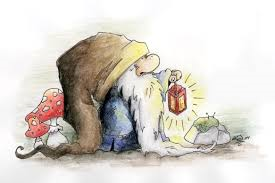 JULAVSLUTNING                            Gemensam julavslutning för förskolan och skolan                          Tisdagen den 20/12 kl 17.30Skolbarnen samt förskolans barn som är födda 2011/2012 samlas på skolgården och går i fackeltåg gemensamt till Kvarsebo Kyrka kl 17.15. Där möter vi upp förskolans yngre barn. Nationella Prov åk 6 i Svenska och MatematikHej!Nu har vi planerat in datum för de muntliga delarna i det nationella provet i svenska och matematik. Dessa datum är det viktigt att eleverna inte är lediga.Vårterminen 2017SVENSKATisdag 7/2 Delprov B1 - Läsförståelse - berättande text samt Delprov C1- Skrivuppgift - berättande textTorsdag 9/2 Delprov B2 - Läsförståelse - sakprosa samt Delprov C2 - Skrivuppgift - sakprosatextMATTEMåndag 3/4 Delprov B och COnsdag 5/4 Delprov D och ETrevlig HelgÖnskarPelle, Iréne, Åsa B, Anne-Helene, Erika, Nina, Johanna, Bitte, Emma-Linnea och Åsa Ö